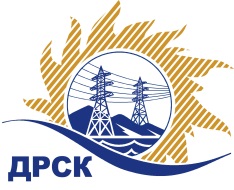 Акционерное Общество«Дальневосточная распределительная сетевая  компания»Протокол заседания Закупочной комиссии по вскрытию поступивших конвертовг. Благовещенск	Способ и предмет закупки: Закрытый электронный запрос цен на право заключения Договора на выполнение работ:  Мероприятия по строительству и реконструкции для технологического присоединения потребителей г.Белогорска и Белогорского района (с.Васильевка, с.Поляное, с.Возжаевка, с.Заречное, с.Лохвицы, с.Амурское, с.Светиловка, с.Озеряне, с.Лукьяновка, с.Некрасовка, с.Кустанаевка) к сетям 10/0,4 кВ  (закупка 2041 лот 5, по результатам ПО 129 р. 2.1.1.)Мероприятия по строительству и реконструкции для технологического присоединения потребителей Тамбовского района (с.Тамбовка, с.Раздольное, сПривольное, с.Толстовка), потребителей Ивановского района (с.Петропавловка) сетям 10/0,4 кВ (закупка 2042 лот 6, по результатам ПО 129 р. 2.1.1.)Мероприятия по строительству и реконструкции для технологического присоединения потребителей г.Благовещенска и Благовещенского района (с.Чигири, с.Гродеково, с.Владимировка, с.Волково, с.Новотроицкое) сетям 10/0,4 кВ»  (закупка 2043 лот 7, по результатам ПО 129 р. 2.1.1.) по результатам предварительного отбора на право заключения рамочного соглашения (закупка 129) Мероприятия по строительству и реконструкции для технологического присоединения потребителей на территории филиала "АЭС" (№578976).Плановая стоимость закупки:  Закупка 2041 лот 5 – 9 150 394,43 рублей без учета НДС (10 797 465,42 руб. с учетом НДС).Закупка 2042 лот 6 – 4 336 700,14  рублей без учета НДС (5 117 306,16 руб. с учетом НДС).Закупка 2043 лот 7 – 5 634 019,17 рублей без учета НДС (6 648 142,62 руб. с учетом НДС).ПРИСУТСТВОВАЛИ: члены постоянно действующей Закупочной комиссии АО «ДРСК» 2 уровняИнформация о результатах вскрытия конвертов:В адрес Организатора закупки поступило 6 (шесть) заявок на участие в закупке, с которыми были размещены в электронном виде на Торговой площадке Системы www.b2b-energo.ru.Вскрытие конвертов было осуществлено в электронном сейфе организатора запроса предложений на Торговой площадке Системы www.b2b-energo.ru автоматически.Дата и время начала процедуры вскрытия конвертов с предложениями участников: 14:00 (время местное) 05.04.2016.Место проведения процедуры вскрытия конвертов с предложениями участников: Торговая площадка Системы www.b2b-energo.ruВ конвертах обнаружены предложения следующих участников запроса цен:Ответственный секретарь Закупочной комиссии 2 уровня АО «ДРСК»	М.Г. Елисееваисп.: Коврижкина Е.Ю.(4162) 397-208№ 429/УКС-В05.04.2016№п/пНаименование Участника закупки и его адресЦена предложения на участие в закупке без НДС, руб.Мероприятия по строительству и реконструкции для технологического присоединения потребителей г.Белогорска и Белогорского района (с.Васильевка, с.Поляное, с.Возжаевка, с.Заречное, с.Лохвицы, с.Амурское, с.Светиловка, с.Озеряне, с.Лукьяновка, с.Некрасовка, с.Кустанаевка) к сетям 10/0,4 кВ  (закупка 2041 лот 5, по результатам ПО 129 р. 2.1.1.)Мероприятия по строительству и реконструкции для технологического присоединения потребителей г.Белогорска и Белогорского района (с.Васильевка, с.Поляное, с.Возжаевка, с.Заречное, с.Лохвицы, с.Амурское, с.Светиловка, с.Озеряне, с.Лукьяновка, с.Некрасовка, с.Кустанаевка) к сетям 10/0,4 кВ  (закупка 2041 лот 5, по результатам ПО 129 р. 2.1.1.)Мероприятия по строительству и реконструкции для технологического присоединения потребителей г.Белогорска и Белогорского района (с.Васильевка, с.Поляное, с.Возжаевка, с.Заречное, с.Лохвицы, с.Амурское, с.Светиловка, с.Озеряне, с.Лукьяновка, с.Некрасовка, с.Кустанаевка) к сетям 10/0,4 кВ  (закупка 2041 лот 5, по результатам ПО 129 р. 2.1.1.)1ООО «Энергострой»г. Благовещенск, с. Белогорье, ул. Призейская, 4Цена: 9 150 000,00  руб. без учета НДС (10 797 000,00  руб. с учетом НДС). 2ООО «ЭнергоМакс»г. Благовещенск, ул. Больничная, 62Цена: 9 150 300,00  руб. без учета НДС (НДС не облагается). Мероприятия по строительству и реконструкции для технологического присоединения потребителей Тамбовского района (с.Тамбовка, с.Раздольное, сПривольное, с.Толстовка), потребителей Ивановского района (с.Петропавловка) сетям 10/0,4 кВ (закупка 2042 лот 6, по результатам ПО 129 р. 2.1.1.)Мероприятия по строительству и реконструкции для технологического присоединения потребителей Тамбовского района (с.Тамбовка, с.Раздольное, сПривольное, с.Толстовка), потребителей Ивановского района (с.Петропавловка) сетям 10/0,4 кВ (закупка 2042 лот 6, по результатам ПО 129 р. 2.1.1.)Мероприятия по строительству и реконструкции для технологического присоединения потребителей Тамбовского района (с.Тамбовка, с.Раздольное, сПривольное, с.Толстовка), потребителей Ивановского района (с.Петропавловка) сетям 10/0,4 кВ (закупка 2042 лот 6, по результатам ПО 129 р. 2.1.1.)1ООО «АСЭСС»г. Благовещенск, ул. 50 лет Октября 228Цена: 4 325 700,00  руб. без учета НДС (5 104 326,26 руб. с учетом НДС). 2ООО «ДЭМ»г. Свободный, ул. Шатковская, 126Цена: 4 336 700,14  руб. без учета НДС (5 117 306,17  руб. с учетом НДС). Мероприятия по строительству и реконструкции для технологического присоединения потребителей г.Благовещенска и Благовещенского района (с.Чигири, с.Гродеково, с.Владимировка, с.Волково, с.Новотроицкое) сетям 10/0,4 кВ»  (закупка 2043 лот 7, по результатам ПО 129 р. 2.1.1.)Мероприятия по строительству и реконструкции для технологического присоединения потребителей г.Благовещенска и Благовещенского района (с.Чигири, с.Гродеково, с.Владимировка, с.Волково, с.Новотроицкое) сетям 10/0,4 кВ»  (закупка 2043 лот 7, по результатам ПО 129 р. 2.1.1.)Мероприятия по строительству и реконструкции для технологического присоединения потребителей г.Благовещенска и Благовещенского района (с.Чигири, с.Гродеково, с.Владимировка, с.Волково, с.Новотроицкое) сетям 10/0,4 кВ»  (закупка 2043 лот 7, по результатам ПО 129 р. 2.1.1.)1ООО «ЭнергоМакс»г. Благовещенск, ул. Больничная, 62Цена: 5 630 000,00  руб. без учета НДС (НДС не облагается). 2ООО «Энергострой»г. Благовещенск, с. Белогорье, ул. Призейская, 4Цена: 5 634 019,17  руб. без учета НДС (6 648 142,62  руб. с учетом НДС). 